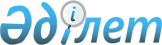 О предоставлении социальной помощи на приобретение топлива специалистам государственных организаций здравоохранения, социального обеспечения,       образования, культуры, спорта и ветеринарии, проживающим и работающим в сельских населенных пунктах в 2013 году
					
			Утративший силу
			
			
		
					Решение маслихата Коксуского района Алматинской области от 19 августа 2013 года N 20-2. Зарегистрировано Департаментом юстиции Алматинской области 06 сентября 2013 года N 2448. Утратило силу решением Коксуского районного маслихата Алматинской области от 11 апреля 2014 года N 28-11      Сноска. Утратило силу решением Коксуского районного маслихата Алматинской области от 11.04.2014 N 28-11.

      Примечание РЦПИ:

      В тексте документа сохранена пунктуация и орфография оригинала.



      В соответствии с подпунктом 15) пункта 1 статьи 6 Закона Республики Казахстан от 23 января 2001 года "О местном государственном управлении и самоуправлении в Республике Казахстан" и пунктом 5 статьи 18 Закона Республики Казахстан от 8 июля 2005 года "О государственном регулировании развития агропромышленного комплекса и сельских территорий" Коксуский районный маслихат РЕШИЛ:



      1. Предоставить социальную помощь на приобретение топлива специалистам государственных организаций здравоохранения, социального обеспечения, образования, культуры, спорта и ветеринарии, проживающим и работающим в сельских населенных пунктах в 2013 году за счет бюджетных средств в размере пяти месячных расчетных показателей.



      2. Решение Коксуского районного маслихата от 25 июля 2012 года  N 5-6 "О социальной помощи на приобретение топлива специалистам государственных организаций здравоохранения, социального обеспечения, образования, культуры, спорта и ветеринарии проживающим и работающим в сельских населенных пунктах в 2012 году" (зарегистрированного в Реестре государственной регистрации нормативных правовых актов от 16 августа 2012 года за N 2-14-134, опубликовано в номере 34(143) районной газеты "Нұрлы Көксу" от 24 августа 2012 года) признать утратившим силу.



      3. Контроль за исполнением настоящего решения возложить на постоянную комиссию по образованию, культуре, здравоохранению, делам молодежи Коксуского районного маслихата.



      4. Настоящее решение вступает в силу со дня государственной регистрации в органах юстиции и вводится в действие по истечении десяти календарных дней после дня его первого официального опубликования.      Секретарь районного маслихата,

      председатель сессии                        А.Досымбеков      СОГЛАСОВАНО:      Руководитель государственного

      учреждения "Коксуский отдел

      занятости и социальных

      программ"                                  Шаяхметова Айгул Нуртаевна

      19 августа 2013 года      Руководитель государственного

      учреждения "Отдел финансов

      Коксуского района"                         Нурмухамбетов Серик Сапарович

      19 августа 2013 года
					© 2012. РГП на ПХВ «Институт законодательства и правовой информации Республики Казахстан» Министерства юстиции Республики Казахстан
				